P.nr.207/17NË EMËR TË POPULLITGJYKATA THEMELORE NË PEJË-DEPARTAMENTI I PËRGJITHSHËM, me gjyqtaren Violeta Husaj Rugova, me pjesëmarrjen e praktikantes gjyqësore Toska Gega si procesmbajtëse,  në çështjen penale kundër të akuzuarit R L nga fsh. Q  K-Pejë, për shkak të veprës penale mbajtje në pronësi, kontroll, posedim i paautorizuar të armëve nga neni 374 par. 1 të KPRK-së, duke vendosur sipas aktakuzës së Prokurorisë Themelore në Pejë-Departamenti i Përgjithshëm, PP/II nr. 185/2017 të dt. 24.02.2017, pas mbajtjes së shqyrtimit fillestar në prezencë të Prokurorit të shtetit Sanije Gashi Seferi, të akuzuarit  R L, dhe mbrojtësi i tij sipas detyrës zyrtare Av. Egzon Mujaj nga Peja i caktuar sipas autorizimit,  me dt. 27.07.2017 mori dhe të njëjtën ditë përpiloi këtë: A K T GJ Y K I M I akuzuari R L,  i biri H dhë nënës B, e gjinisë K, i lindur me dt. ....., në fsh Qyshk  ku edhe tani banon, i...., i gjendjes ....., i identifikuar në bazë të numrit personal ..........., me numër të telefonit ...., shqiptar, shtetas i Republikës së Kosovës, mbrohet në liri.ËSHTË FAJTORPër shkak se:Me dt 19.12.2016, rreth orës 16.50 min, në fsh. Q K.Pejë, të pandehurit R.L nga ana e policisë i janë gjetur në mbajtje, pronësi, kontroll ose posedim i paautorizuar armë dhe monicion dhe atë: 1(një) pushkë e gjuetisë, prodhim turk ‘’magnum’’ dhe 8(tetë) fishek te cal. 12 mm, të gjitha këto në kundërshtim me ligjin e zbatueshëm lidhur me armët. -Me çka ka kryer vepër penale Mbajtja në pronësi, kontroll ose posedim të paautorizuar të armëve nga neni 374 par. 1 të KPRK-së.Andaj, gjykata  në bazë të nenit 7, 21, 41, 42, 43, 46, 73 si dhe nenit 374 par.1  të KPPRK-së, të akuzuarit i shqipton: DËNIM ME GJOBËAshtu që të akuzuarit  të lartcekur i përcaktohet dënimi me gjobë në shumë prej  300 €, të cilin dënim obligohet që ta paguaj në afat prej 6 muaj pas plotfuqishmërisë së aktgjykimit.Nëse i akuzuari nuk e paguan dënimin me gjobë të cekur si më lartë brenda afatit të caktuar, atëherë dënimi me gjobë do t'i shndërrohet në dënim me burg në kohëzgjatje prej 15 ditësh ku një ditë burg do t'i llogaritet 20 euro.I akuzuari obligohet që në emër  të paushallit gjyqësor të paguaj shumën prej 25 euro, në afat prej 15 ditësh pas plotfuqishmërisë së këtij aktgjykimi.Të akuzuarit i konfiskohet arma dhe atë një pushkë gjuetie prodhimi turk “magnum” dhe tetë(8) fishekë të cal.12 mm, dhe e njëjta pas plotfuqishmërisë së aktgjykimit, te shkatërrohet.A r s y e t i m Prokuroria Themelore në Pejë ka ngritë aktakuzë PP. II .nr. 185/17 të dt. 24.02.2017, ndaj të akuzuarit R.L për vepre penale: mbajtja në pronësi, kontroll ose posedim të paautorizuar të armëve nga neni 374 par. 1 të KPRK-së.Prokurori bashkë me  aktakuzën i ka dërguar gjykatës edhe njoftimin  për marrëveshjen  e lidhur për pranimin e  fajësisë, në ç mënyrë është njoftuar gjykata për detalet dhe është lutur që të mbahet shqyrtimi gjyqësorë sa më shpejtë që është e mundur.Në seancën dëgjimore për shqyrtimin e marrëveshjes kanë prezantuar prokuroria e shtetit Sanije Gashi Seferi, i akuzuari R L  dhe mbrojtësi i tij av. Egzon Mujaj dhe është bërë e ditur përkatësisht  është konfirmuar se: i pandehuri, mbrojtësi i tij dhe prokurori i shtetit me dt. 08.02.2017 kanë lidhë marrëveshje për pranimin e fajësisë dhe të njëjtën marrëveshje sërish e kanë konfirmuar edhe në shqyrtimin  gjyqësor, dhe këtë marrëveshje  gjyqtarja  e ka pranuar – e  bindur thellë se marrëveshja  e tillë është bërë konform dispozitave  të Kodit të procedurës Penale  dhe të Kodit Penal të Republikës së Kosovës.Pasi që u aprovua përkatësisht u pranua marrëveshja mbi pranimin e fajësisë gjyqtarja e konfirmoj edhe vendimin mbi masën ndëshkuese ashtu siç është precizuar edhe në marrëveshjen për pranimin e fajësisë.Gjykata konform nenit 450 të akuzuarin e obligon në paguarjen e shpenzimeve procedurale.Konform nenit 62 par.1 dhe 2 nen paragrafi 2.7 e lidhur me nenin 69 gjykata e konfiskojë armën  e cekur si në dispozitave të këtij aktgjykimi.Nga sa u tha më lartë e konform nenit 365 të KPPRK-së, u vendos si në dispozitiv të këtij aktgjykimi konform nenit 365 të KPPRK-së.NGA GJYKATA THEMELORE NË PEJË-DEPARTAMENTI I PËRGJITHSHËM P.nr. 207/17Praktikantja gjyqësore                                                                                       Gj y q t a r j a   Toska Gega                 	                                                                    Violeta Husaj RugovaKËSHILLA JURIDIKE:Kundër këtij aktgjykimi është e lejuarankesa në afat prej 15 ditësh, nga dita e marrjes, Gjykatës së Apelit në Prishtinë,e nëpërmjet të kësaj gjykate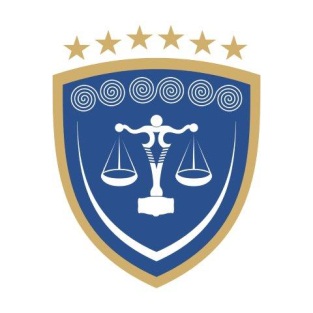 REPUBLIKA E KOSOVËSREPUBLIKA KOSOVA – REPUBLIC OF KOSOVOGJYKATA THEMELORE  PEJËOSNOVNI SUD PEĆ – BASIC COURT  PEJA